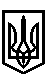 ТРОСТЯНЕЦЬКА СІЛЬСЬКА РАДАСТРИЙСЬКОГО РАЙОНУ ЛЬВІВСЬКОЇ ОБЛАСТІХІV сесія VІІІ скликанняР І Ш Е Н Н Я06 липня 2021 року                                с. Тростянець			                          ПРОЄКТПро затвердження технічної документації  щодо встановлення меж земельної ділянки в натурі(на місцевості) для будівництва і обслуговування житлового будинку, господарських будівель і спорудта передачу її у власність Онишко О.Р. в с. Демня              Розглянувши заяву Онишко О.Р. про затвердження технічної документації із землеустрою щодо встановлення меж земельної ділянки для будівництва і обслуговування житлового будинку, господарських будівель і споруд в селі Демня та передачу її у власність, враховуючи висновок постійної комісії сільської ради з питань земельних відносин, будівництва, архітектури, просторового планування, природних ресурсів та екології, відповідно до статей 12, 81, 118, 121, 122, 186  Земельного Кодексу України,  пункту 34 частини першої статті 26 Закону України «Про місцеве самоврядування в Україні»,  сільська радав и р і ш и л а:             1. Затвердити технічну документацію щодо встановлення меж в натурі (на місцевості) Онишко Оксані Романівні земельної ділянки  ІКН 4623084000:01:003:0073 для будівництва і обслуговування житлового будинку, господарських будівель і споруд                                                        площею 0,2220 га в селі Демня, вулиця Савківа Максима,18.            2. Передати безоплатно у приватну власність Онишко Оксані Романівні земельну ділянку  ІКН 4623084000:01:003:0073 для будівництва і обслуговування житлового будинку, господарських будівель і споруд площею 0,2220 га в селі Демня, вулиця Савківа Максима,18.            3. Контроль за виконанням рішення покласти на постійну комісію з питань земельних відносин, будівництва, архітектури, просторового планування, природних ресурсів та екології  (голова комісії І. Соснило).Сільський голова                                                          		                Михайло ЦИХУЛЯК